Catanduvas, 07 de abril de 2020.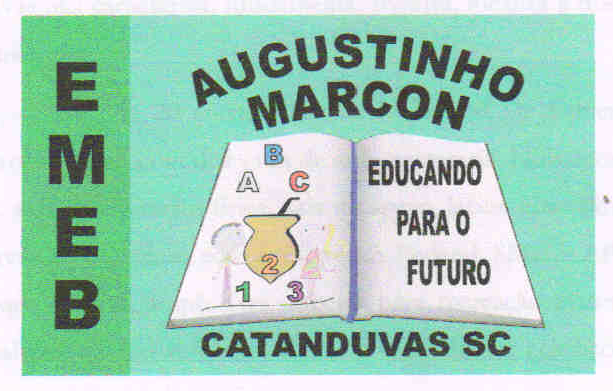 Professora: Gláucia Arndt.5º Anos 1 e 2.Disciplina: História e Geografia.Queridos alunos, realizem as atividades com zelo e concentração, no caderno, seguindo nossos combinados em sala de aula.Fiquem bem! Fiquem em casa e cuidem-se!Vamos  relembrar nosso passado no período dos nômades e sedentários!Leia com muita atenção! Copie  as perguntas no caderno e responda!NÔMADES E SEDENTÁRIOSMuito antes de viver em grandes cidades, as pessoas formavam grupos de convivência menores, onde praticavam a troca de alimentos e produtos.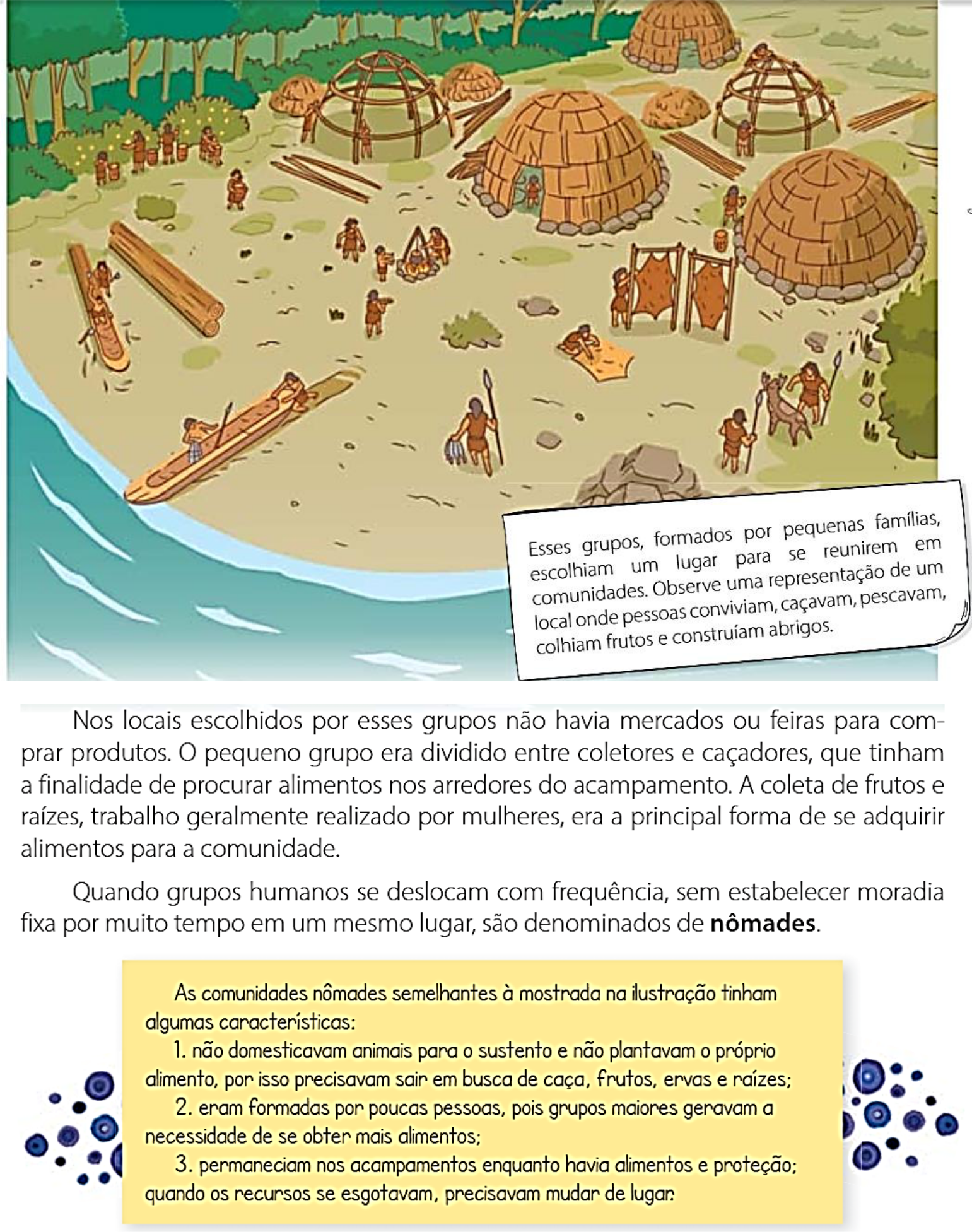 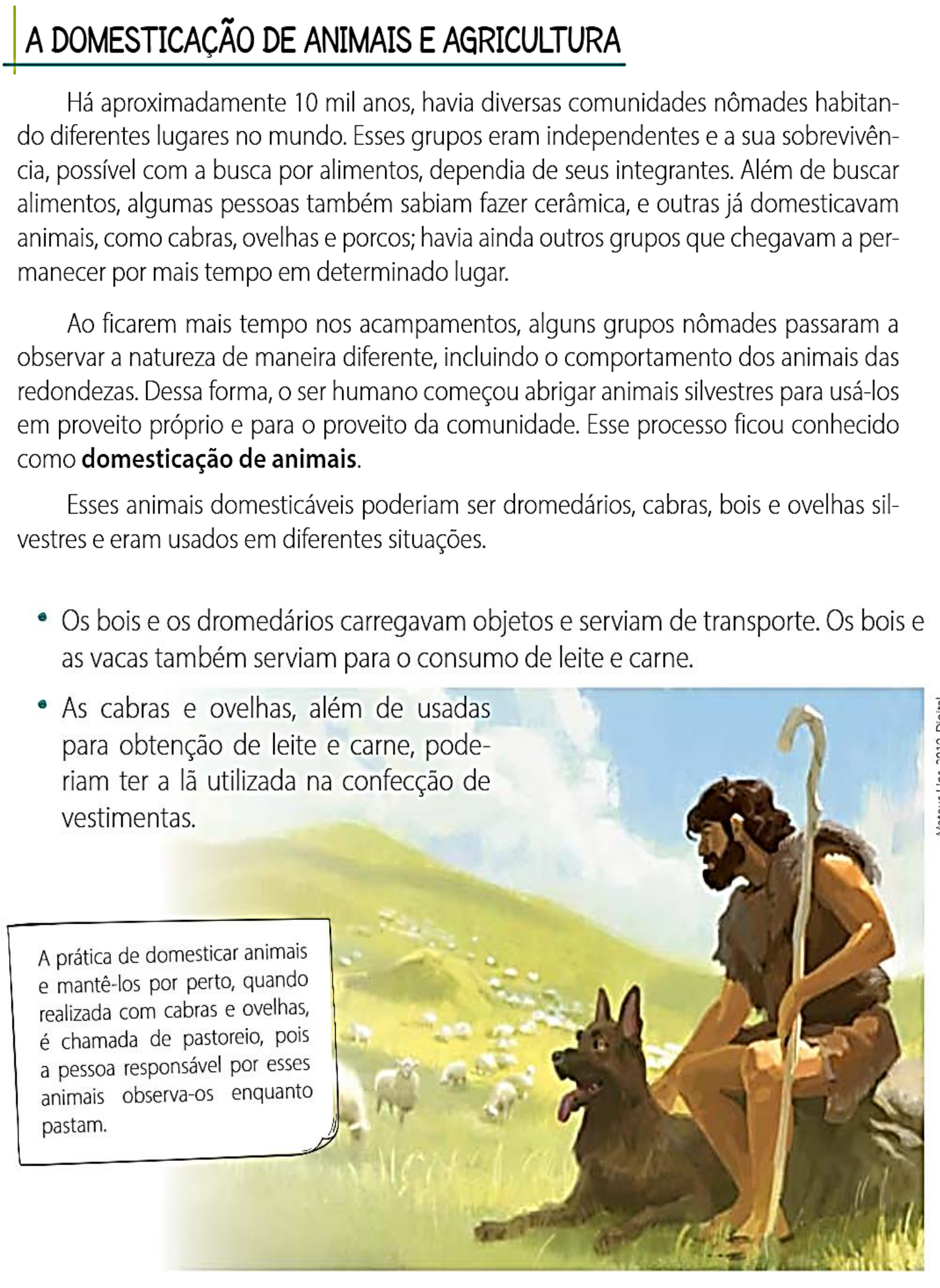 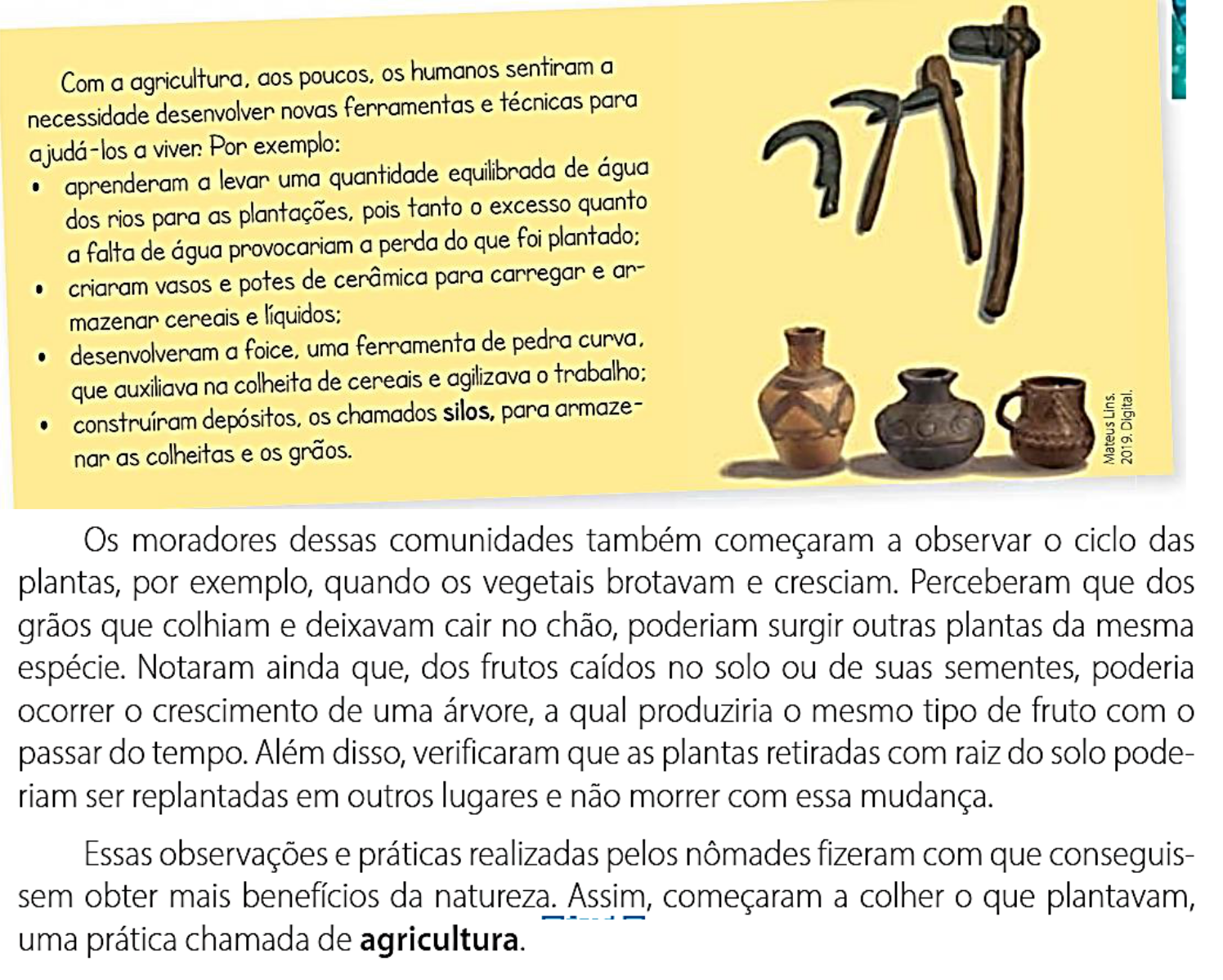 Após o desenvolvimento da agricultura, os seres humanos não precisavam se deslocar tanto à procura de alimentos e adotaram moradias fixas, tornando-se sedentários, passando a se organizar em pequenas aldeias.Copie no caderno e responda!Observe a primeira ilustração do texto e descreva como eram os primeiros povoados.Como eram os povos nômades? Quais as principais características do povo nômade?Como surgiu a domesticação de animais?Quando e por que os seres humanos tornaram-se povos sedentários?Com o surgimento da agricultura foi necessário criar ferramentas, com o que elas eram feitas?Observe a figura rupestre. Com base  no que estudamos, escreva o que ela representa.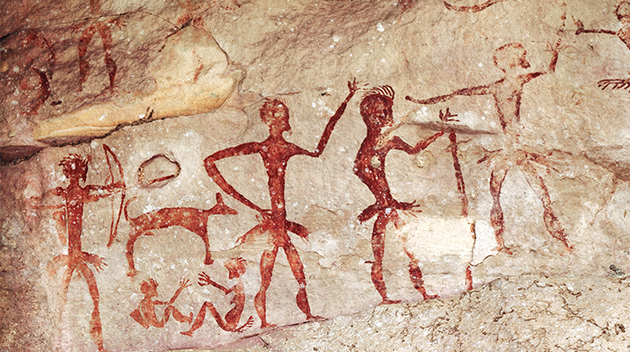 